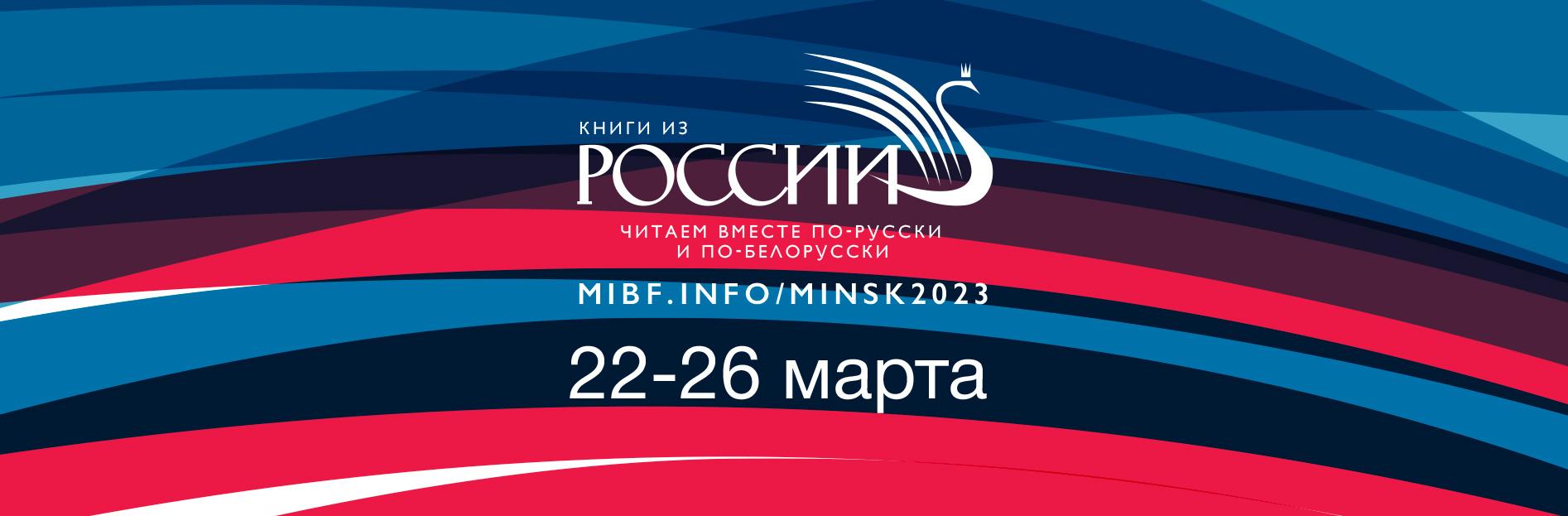 16 марта 2023 годаПРЕСС-РЕЛИЗ22 марта открывается XXX Минская международная книжная выставка-ярмарка. В этом году Россия — почетный гость выставки. 2023 год объявлен в Содружестве Независимых Государств Годом русского языка как языка межнационального общения, и российская программа мероприятий будет посвящена богатейшему русскому культурному и литературному наследию.  На стенде «Книги из России» будут представлять свои книги 14 российских издательств: «АРТ-образ», «Молодая мама», «Мир Граля», «Карьера Пресс», «Критика Роста», «НеКнижка», «Русская панорама», «Архипелаг», «Веллингтония», «Редкая птица», «Самокат», «Пешком в историю», «Татарское книжное издательство», «А+А». Помимо этого, еще 120 российских издательств предоставят книги для продажи и экспозиций.На двух сценах российского стенда пройдут более 60 мероприятий: презентации книг, встречи с российскими и белорусскими авторами, дискуссии, круглые столы, литературные чтения и паблик-токи. На выставке выступят 16 российских писателей и поэтов. Семьи с детьми ожидает интересная программа мастер-классов и большое количество детских книг.Ключевым событием станет презентация проекта «Современная литература стран СНГ». Этот проект рассчитан в первую очередь на укрепление культурных и гуманитарных связей между странами. В Минске будут представлены три тома антологии: «Современная литература стран СНГ. Проза», «Современная детская литература стран СНГ» и «Современная литература стран СНГ. Поэзия». В Минске будут презентованы также антологии-билингвы: в переводе современной русской прозы и поэзии на белорусский язык приняли участие многие известные литераторы Беларуси. В презентации антологий примут участие официальные лица: специальный представитель Президента Российской Федерации по международному культурному сотрудничеству Михаил Швыдкой, президент Российского книжного союза Сергей Степашин, директор Департамента государственной поддержки периодической печати и книжной индустрии Министерства цифрового развития, связи и массовых коммуникаций России Владимир Григорьев, директор Государственного музея истории российской литературы имени В. И. Даля Дмитрий Бак. На мероприятиях, посвященных этому проекту, можно будет лично познакомиться и пообщаться с российскими писателями и поэтами, чьи произведения вошли в антологию. Среди них Владислав Отрошенко, автор десяти книг прозы и эссеистики, переведенных на многие языки мира; Михаил Попов, поэт и прозаик, лауреат ряда литературных премий, в том числе премии Правительства Москвы, российско-итальянской премии «Москва–Пенне», Большой литературной премии России, Национальной премии им. Валентина Распутина; Максим Замшев, чей роман «Концертмейстер» (2020) стал победителем национального конкурса «Книга года»; Илья Бояшов, который  создал уникальный жанр — смесь фантастики, истории и сказки, его книга «Путь Мури» получила премию «Национальный бестселлер», а произведение «Танкист, или „Белый тигр“» стало финалистом премии «Большая книга»;  Ирина Ермакова, поэтесса, лауреат многих российских и международных поэтических премий, чьи стихи были переведены на 18 языков. В антологию современной прозы вошли произведения 94 авторов из 11 стран, объем книги более 1200 страниц. Это рассказы и фрагменты произведений, написанных за последние тридцать лет на всех языках бывшего Советского Союза. Есть среди авторов антологии и белорусские литераторы: народный писатель Беларуси Николай Чергинец, лауреаты государственных и литературных премий Иван Саверченко, Владимир Саламаха, Георгий Марчук, Виктор Правдин, Владимир Гаврилович. В поэтическую антологию вошли стихи более ста поэтов из стран Содружества, в том числе белорусских мастеров слова: автора гимна Беларуси Владимира Каризны, широко представленного в школьной программе Михаила Позднякова, поэта-песенника Владимира Мозго и других авторов, творчество которых наполнено яркой образностью, размышлениями о судьбах поколений, философским пониманием жизни.Том детской литературы не менее представителен. В него вошли произведения почти ста лучших современных авторов детской литературы из 11 стран. Белорусские страницы в томе связаны с творчеством писателей, чьи произведения давно полюбились юному читателю, — это Николай Чернявский, Нина Галиновская. Лучшие литературные традиции своих предшественников продолжают Геннадий Авласенко, Алесь Карлюкевич, Елена Стельмах, Екатерина Хадасевич-Лисовая. Предисловие написал один из самых популярных авторов для детей на пространстве СНГ — поэт, драматург, сценарист Андрей Усачёв.На площадке «Книги из России» посетителей Минской выставки-ярмарки ждут встречи и дискуссии с участием выдающихся российских писателей Леонида Юзефовича, полюбившегося читателям за свои исторические романы и детективы, среди которых «Казароза», «Журавли и карлики», «Филэллин»; Романа Сенчина, автора известных романов «Елтышевы», «Минус», «Нубук», «Зона затопления», «Русская зима»; Алексея Варламова, прозаика, прославившегося романом «Лох» и повестью «Рождение», постоянного автора серии «ЖЗЛ»; Алеся Кожедуба, который активно пишет на русском и белорусском языках рассказы о войне, послевоенном детстве, жизни белорусской глубинки, истории белорусского этноса — «Иная Русь» и «Русь и Литва».В дискуссии «Драматургия — принадлежность театральных подмостков или литература для чтения?», которую будет вести литературный критик и главный редактор журнала «Октябрь» Ирина Барметова, примет участие Ярослава Пулинович, автор сценариев нескольких полнометражных фильмов, в том числе «Как поймать магазинного вора» (совместно с Павлом Казанцевым), «Птицы», «Как я стал», «Залиния», «Земля Эльзы», «Жанна». Ее пьесы переведены и идут на театральных подмостках Великобритании, США, Польши и России. Фильм «Я не вернусь», снятый по ее сценарию, удостоен специального упоминания на кинофестивале Tribeca в Нью-Йорке, получил главный приз фестиваля Film by the Sea (Флиссинген, Нидерланды), приз Президента Беларуси «За гуманизм и духовность в кино» на XXI Минском международном кинофестивале «Лістапад» ​​(Минск, 2014).Отдельную программу на выставке-ярмарке представит лидер рынка электронных и аудиокниг в России и странах СНГ — группа компаний «ЛитРес». На мастер-классе «Придумай книгу за час» гости узнают об издательской платформе «ЛитРес» для независимых авторов и ее возможностях, с помощью креативных карточек попробуют придумать сюжет для своего нового бестселлера. На мероприятии проекта «Литрес: Чтец», в котором каждый желающий может озвучить книгу, можно узнать, как стать диктором аудиокниг в три шага, потренироваться читать тестовые отрывки и попробовать себя в роли чтеца. На паблик-токе «Самиздат для старта писателя» популярные в России и Беларуси авторы фантастических и детективных романов Наталья Тимошенко и Влада Ольховская расскажут, как издательская платформа «ЛитРес» дала им старт в писательской сфере. Самых активных участников ждет вознаграждение в виде фирменного мерча «ЛитРес».Свою издательскую программу представит на Минской ярмарке Музей Транспорта Москвы, который ставит своей целью ответить на важный вопрос: что движет городом? Издания музея связаны с его выставочными и специальными проектами, в частности с нашумевшей выставкой-байопиком «Мечта Москвича» о судьбе легендарной отечественной марки автомобиля, а также с проектом «ЭКОБУКВАРЬ», посвященным транспортной экологии города.Посетители выставки смогут «полистать» научно-образовательный портал «Большая российская энциклопедия» (БРЭ), представляющий дополненные и расширенные статьи Большой российской энциклопедии, отраслевых и региональных энциклопедий, авторы которых — выдающиеся ученые, деятели культуры, изобретатели, спортсмены, военные. Портал является универсальным мультимедийным ресурсом, охватывающим все сферы человеческого знания. Все материалы, готовящиеся к публикации, проходят многоступенчатую проверку энциклопедическими службами, и их можно использовать для учебы, научной работы и поиска проверенной, качественной информации. БРЭ в интернете: https://bigenc.ru/.Для маленьких читателей на стенде России будет организована детская сцена «Сад детей» с увлекательной программой, которую представят пять российских издательств: «А+А», «Карьера Пресс», «Молодая мама», «Пешком в историю» и «Самокат». Это и презентации самых популярных книжных коллекций, и мастер-классы для маленьких читателей, и встречи с популярными российскими детскими писателями. Писательница и иллюстратор Елена Булай познакомит школьников с энциклопедией «Твоя собака» (издательство «Самокат»): как ее выбрать, кормить, слушать и слышать, как строить с ней отношения. Автор подростковой фантастической саги «Мутангелы», лауреат конкурса «Книгуру» Ая эН расскажет, возможно ли с упоением погрузиться в учебник химии, словно это приключенческий роман, и что будет, если самые известные детские стихи и сказки пересказать на физический или математический лад. Лауреат престижного конкурса «Книга года. Выбирают дети» Екатерина Тимашпольская проведет литературную викторину и даст полезные и веселые советы, как разнообразить школьную жизнь, расскажет о герое своей трилогии — второкласснике Мите Тимкине. Известная сказочница Анна Гончарова (издательство «Белый город») презентует свою новую книгу про енотиков «Еня и Еля. Рецепты волшебного леса», устроит игры, розыгрыш призов и автограф-сессию для маленьких читателей. На мастер-классе «Нособаки» от издательства «Самокат» по книге «Крем и кекс» Маши Вахрушевой ребята не только обсудят самые смешные и трогательные моменты истории, но и при помощи носков, фетра, клея, юмора и смекалки создадут двух лучших четвероногих друзей. В Доме Москвы пройдет научно-практический семинар «Долг, ответственность, время: современная картина мира сквозь призму русской литературы» с участием Международной ассоциации преподавателей русского языка и литературы (МАПРЯЛ) и профессионального сообщества русистов Беларуси. С полной программой российских мероприятий в Минске можно ознакомиться в интернете по адресу mibf.info/minsk2023.Купить книжные новинки можно на собственных стендах российских издателей и на стенде торгового оператора «Эксмо-АСТ cash & carry».Оператор программы «Книги России» на XXX Минской международной книжной выставке-ярмарке — дирекция Московской международной книжной ярмарки (ММКЯ/MIBF).Программа «Книги России» реализуется при поддержке Министерства цифрового развития, связи и массовых коммуникаций Российской Федерации.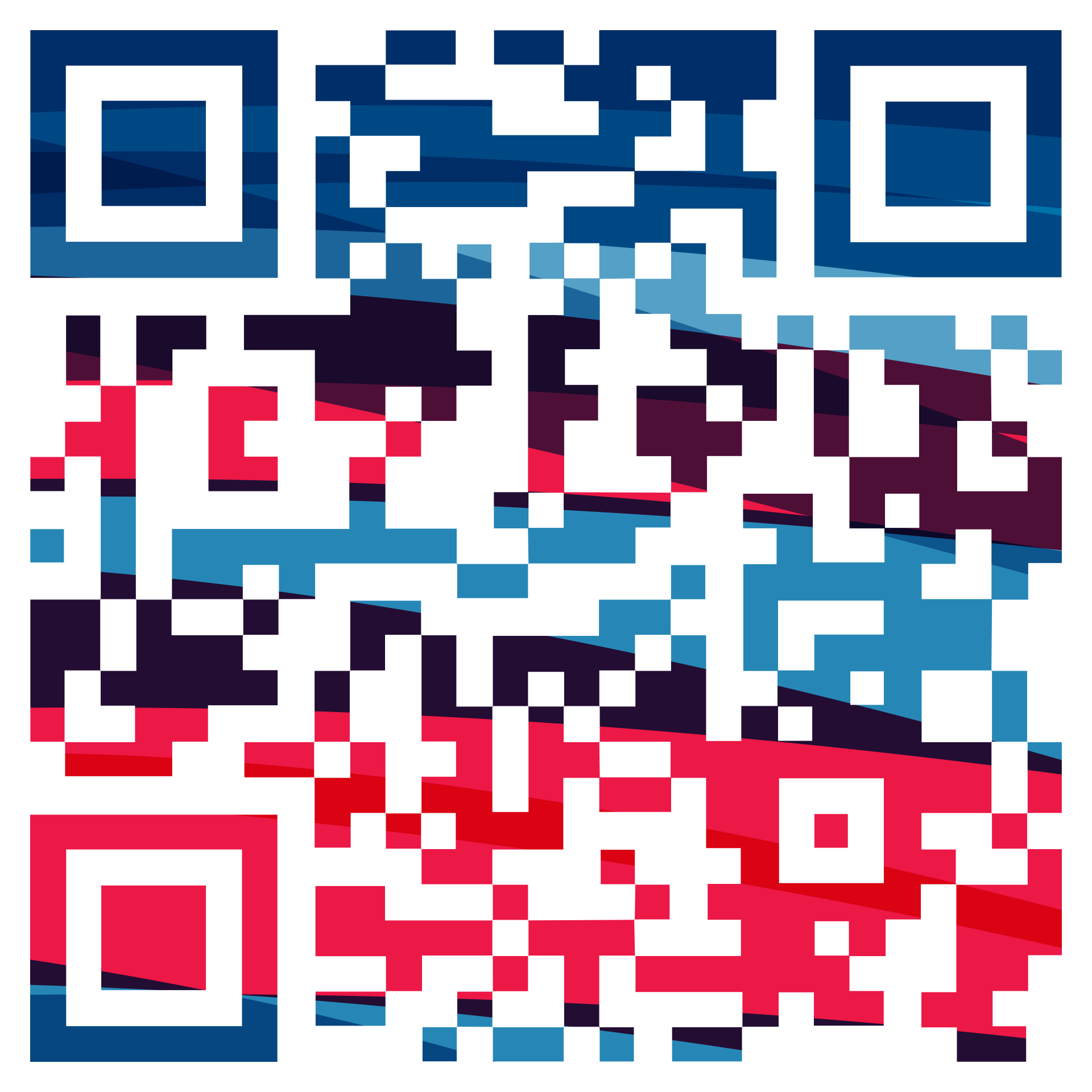 Контакты для СМИ: Беларусь: Мария Волкова, +375 29 670 0556, maria@sette.byРоссия: Ольга Чумичёва, +7 921 747 5745, press@mibf.info Московская международная книжная ярмарка (ММКЯ) http://mibf.info/https://vk.com/mmkyahttps://t.me/mibf2022